-----------------------------------------------  (Naziv ponuđača)Br:__________________________Datum:_______________________ObrazacP O N U D EPREDMET: za nabavku dobara – sredstava za higijenu  u količini za dvanaest meseci       I PODACI O PONUĐAČUII NAVESTI PODATKE O TOME DA LI SE PONUDA PODNOSI SAMOSTALNO ILI KAO ZAJEDNIČKA PONUDA ILI SA PODIZVOĐAČEM1. Samostalno 2. Sa podizvođačem____________________________________ ______________________________________ (upisati osnovne podatke o podizvođaču) 3. Kao zajedničku ponudu ______________________________________ ______________________________________ (upisati osnovne podatke o zajedničkim ponuđačima) III ROK VAŽENJA PONUDE IZRAŽEN U BROJU DANA OD DANA OTVARANJA PONUDE JE______DANA (ne može biti kraći od 60 dana)         IV   PODACI O PODIZVOĐAČUNAPOMENE: - Ukoliko će izvršenje nabavke delimično biti povereno većem broju podizvođača/ podisporučioca, obrazac kopirati u dovoljnom broju primeraka. - Obavezno upisati procenat učešća podizvođača/podisporučioca u predmetnoj nabavci i deo predmeta nabavke koji se vrši preko podizvođača/podisporučioca. - Ukoliko ponuđač ne namerava da izvršenje dela predmeta javne nabavke delimično poveri podizvođaču/podisporučioca, ovaj obrazac ne treba popunjavati.                                                                	______________________                                                                                            (potpis ovlašćenog lica ponuđača)V      PODACI O ČLANU GRUPE PONUĐAČA NAPOMENA: - Obrazac kopirati ukoliko ponudu dostavlja veći broj članova grupe.  - Ukoliko ponudu ne podnosi grupa ponuđača, ovaj obrazac ne treba popunjavati.     						                                                                                                                                	______________________                                                                                           (potpis ovlašćenog lica ponuđača)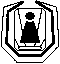 INSTITUT ZA NEONATOLOGIJUBEOGRAD, Kralja Milutina br.50OBRAZAC STRUKTURE PONUĐENE CENE Nabavka dobara – sredstava za higijenu  u količini za dvanaest meseciUkupna vrednost u dinarima bez PDV-a:_____________________________________________Ukupna vrednost u dinarima sa PDV-om_____________________________________________Za pozicije obeležene zvezdicom dostaviti uzorakUputstvo za popunjavanje obrasca strukture cene:Privredni subjekt treba da popuni obrazac strukture cene na sledeći način:  u koloni 2. upisati koliko iznosi jedinična cena bez PDV-a, za traženi predmet javne nabavke. u koloni 3. upisati koliko iznosi jedinična cena sa PDV-om, za traženi predmet javne nabavke u koloni 4. upisati koliko iznosi ukupna cena bez PDV-a za traženi predmet javne nabavke i to tako što će pomnožiti jediničnu cenu bez PDV-a (navedenu u koloni 2.) sa traženim količinama; Na kraju upisati ukupnu cenu predmeta nabavke bez PDV-a.  u koloni 5. upisati koliko iznosi ukupna cena sa PDV-om za traženi predmet javne nabavke i to tako što će pomnožiti jediničnu cenu sa PDV-om (navedenu u koloni 3.) sa traženim količinama Na kraju upisati ukupnu cenu predmeta nabavke sa PDV-om.  U redu “Ukupna cena bez PDV-a” upisati zbir ukupnih cena iz kolone 4. za traženi predmet javne nabavke. U redu “Iznos PDV-a” upisati ukupan iznos PDV-a za traženi predmet javne nabavke  U redu “Ukupna cena sa PDV-om” upisati zbir ukupnih cena iz kolone 5. za traženi predmet javne nabavke.Napomena: Obrazac ponuđač  mora da popuni, čime potvrđuje da su tačni podaci koji su u obrascu navedeni. Ukoliko privredni subjekti podnose zajedničku ponudu, grupa privrednih subjekata može da se opredeli da obrazac potpisuju svi privredni subjekti iz grupe privrednih subjekata ili grupa privrednih subjekata može da odredi jednog privrednog subjekta iz grupe koji će popuniti obraz.PONUĐAČ(Poslovno ime ili skraćeni naziv iz odgovarajućeg registra) SedišteUlica i brojSedišteMestoSedišteOpštinaLice ovlašćeno za potpisivanje  ugovoraOsoba za kontaktTelefon/fakse-mail:Telefaks:Tekući račun – BankaMatični broj Registarski brojŠifra delatnostiPIBPoslovno ime podizvođača/podisporučiocaSedišteUlica i brojSedišteMestoSedišteOpštinaZakonski zastupnik/Odgovorno liceLice za kontaktTelefone-mail:   Telefaks:      Tekući račun – BankaMatični broj Registracioni brojŠifra delatnosti                     Poreski indetifikacionibroj podizvođača/ podisporučiocaProcenat ukupne vrednosti nabavke koji će se poveriti podizvođaču/podisporučiocu u predmetnoj javnoj nabavci                                                  __________%      __________%Deo predmeta nabavke koji se vrši preko podizvođača/podisporučiocaPoslovno ime člana grupeSedišteUlica i brojSedišteMestoSedišteOpštinaZakonski zastupnik/  Odgovorno liceOsoba za kontaktTelefone-mail:Telefaks:Tekući račun – BankaMatični broj Registarski brojŠifra delatnostiPoreski indetifikacionibroj podizvođača/podisporučiocaredni brojNAZIV ARTIKLAjedinica mereTRAŽENE KOLIČINEJedinična cena/din bez PDV-aUkupna cena/din bez PDV-a1Sredstvo za beljenje veša u prahu 0,5kg kom120*2Omekšivač za veš  1,8 lit. Silan ili odgovarajućikom60*3Prašak  za mašinsko pranje veša  za 30,60 i  95  stepeni "Duel“ ili odgovarajućikg1400*4WC Sanitar 1/1lit na bazi fosforne kiseline (5-15%),  limunska kiselina manje od 5%. lit3005Sapun za ruke 100gr, (čvrsti), osvežavajući mirisi, standardni nivo kvalitetakom2206Tečni deterdžent za sudove 1/1lit (tečni det.za ručno pranje posuđa, pH neutral, miris limuna).lit9007Varikina 1/1lit (sredstvo za izbeljivanje veša) lit308Vim tečni 750gr.(tečno abrazivno sredstvo za čišćenje kuhinjskih i sanitarnih površina, miris limuna).kom1609Sredstvo za pranje stakla sa pumpicom 0,75l MER ili odgovarajućikom3010Rukavice gumene veličine (S-XL),  rastegljive i vodonepropusnepar12011Sunđer za posuđe sa abrazivom 1/1(dužine 9-10,širine 6-7cm)kom80012Žica za sudove od inoxa nerdjajuća Vileda  ili odgovarajućakom15013SO u tabletama omekšivač za vodu 25/1kgpak.4014So za mašinu za sudove 1,5kg (so za omekšavanje vode sa dejstvom protiv kamenca) kom2015Pasta za odmašćivanje i ribanje (500gr.panol pasta)kom2416Magične krpe (dimenzija 34x34cm)kom4017Četke za flašice, za sve standardne flašice i flašice širokog grla, plastično vlakno, pocinkovana žica.kom4018Četke za ruke (PVC sa ručkom, meke PP čekinje, dimenzije  8x4cm).kom1019Četka za WC sa postoljem; PVC, okrugla  (bele boje)kom1020Metle velike (sirkova), 4puta opšivena, visina štapa oko 100cm.kom521Metle male (sirkova), visina drške do 20 cm.kom522Plastične korpe za otpatke zapremine 10lit(braon boje)kom1023Kanta za otpatke sa oscilirajućim poklopcem PVC-50L(bela boja,CLIC-TT))kom324Kanta za otpatke INOX-20L(sa pedalom i plastičnim umetkom) – 20 Lkom225Plastične korpe za prljav veš sa poklopcem (bure)50L (bela boja)kom326Lopatica za smeće (đubrovnik) PVCkom1027Četka pajalica sa teleskop štapom - 3mkom528Četka za čišćenje poda (portviš za pod, mešavina prirodnog i sintetičkog vlakna) sa drškom 1,2mkom5*29Tablete za mašinsko pranje sudova 86/1, 3u1(Finish ili odgovarajuće).kut16*30.Tablete za aspirator vlage (Ceresit Aero360)dopuna 2/1,upijaju vlagu i neutrališu mirise.Pakovanje2x450gr.kut631Sjaj za mašinu za sudove 450ml  (Azur ili odgovarajući).kom1032Deterdžent za mašinu za sudove 1/1 kg (Azur ili odgovarajući)kut4*33Tečni sapun za ruke (dopuna) med i mleko Palmoliv ili odgovarajući  750 mlkom64*34Tečni sapun za ruke 1/1 l sa glicerinom i mirisnom komponentom, antibakterijskikom14435Truleks krpe 3/1, dimenzija 16x17cmpak.1036Sredstvo za pranje laminata 1/1 lkom2437Sredstvo za čišćenje kamenca 1/1 l (za čišćenje površine od nerđajućeg čelika, aluminijuma, keramike, stakla, plastikekom2438Sredstvo za odmašćivanje Axel ili odgovarajući 750 mlTečno sredstvo za odmašćivanje, služi za otklanjanje masnoće, masnih naslaga namenjen za čišćenje radnih površina, delova aspiratora, rerni, radijatora, roletni i svih ostalih mesta gde se taloži masnoćakom2439Sredstvo za pranje inoxa 750 ml (za čišćenje površina od nerđajućeg čelika sa pumpicom)kom12*40Sredstvo za čišćenje poda sa dezinficijensom 1/1 (sredstvo za pranje i dezinfekciju podova)kom15041Tečnost za vetrobranska stakla 1/1 l (za pranje na temperaturi do -20 oCkom2042Soda bikarbona kg10